GM RAILING® DOUBLE GlasgeländerAusschreibungstext DeutschlandGM RAILING® DOUBLE ist ein Glasgeländer für absturzsichernde Verglasungen laut DIN 18008-4/Kategorie B.GM RAILING® DOUBLE ist für eine einfache und universelle Befestigung an den Baukörper konzipiert worden. Die Verwendung von GM RAILING® DOUBLE ist in allen üblichen Bauarten möglich (Stahlbau, Massivbau, Holzbau).Das Glasgeländer-Modul ist an der unteren Kante linienförmig eingespannt und übernimmt die statische Funktion.Mit * bezeichnete Angaben - Nichtzutreffendes bitte streichen.Titel	Text/Menge/Einheit	Einheitspreis (EP) Gesamtpreis (GP)32.0 GLASGELÄNDER32.1.00 Allgemeine BeschreibungTechnische Kriterien:Zwängungsfrei, einseitig linienförmig eingespanntes Glasgeländer mit unveränderbarer, gleichmäßiger Glaslagerung und Krafteinleitung, ohne örtliche Spannungsspitzen (Keile direkt am Glas) oder Klammern, kein Fremdkörper-, Nässekontakt mit dem Glas im Einspannbereich (Schutz gegen vorzeitige Delamination). Glas und Profil als vorgefertigtes Bauelement als System geprüft. Unten beidseitig in ein U-Konstruktionsprofil eingehängt. Beide U-Profil-Flanken wirken statisch, vorgerichtet für Aufsatzprofil für eine zweite DichtebeneKonstruktion:DOUBLE SIDE*: für die seitliche Montage,DOUBLE TOP*: für die Montage von oben,Alu-Profilvermessung 80x100mmOberflächen: pressblank* / eloxiert EV1* / eloxiert schwarz (C35)Anforderungen:privater Bereich*/öffentlicher Bereich*/Absturzhöhe < 12 m*/Absturzhöhe > 12 m*Außenanwendung* (Windsog/-druck ........... kN/m²)/Innenanwendung*Glasgeländer-Modul:Verbund-Sicherheitsglas VSG, lt. stat. Erfordernis, PVB 4-fach-Folie für VSG/ESG und VSG/TVG, Mindestdicke 1,52 mm, sichtbare Kanten poliert, im Einspannbereich bohrungsfrei, vollflächig, hohlraumfrei, elastisch verklebt in elox. Einhängeprofil. Senkrechte Positionierung stufenlos feinjustierbar (± 30 mm), vorgefertigte Bauelemente, zertifiziert nach Quality Bond Kriterien.Glasart:VSG/Float*/VSG/ESG*/VSG/TVG*Titel	Text/Menge/Einheit	Einheitspreis (EP) Gesamtpreis (GP)Glasdicke:16.4 (2 x 8 mm)*/20.4 (2 x 10 mm)*/24.4 (2 x 12mm)*Glasdesign:GM VSG LAMIMART COLOR* (Kollektion-Nr.: ………)/Mattfolie 1*-/2*-/3*-/4*-fach/Extraweiß*/ICE-H*Abdeckprofile:Verkleidung bauseits, Kantbleche mit Verbinder. Abdeckprofil Aluminium*: pressblank* / eloxiert EV1* / eloxiert schwarz (C35)* / pulverbesch. RAL ………….*Edelstahl*: 1.4301, geschliffen K320Abdeckung Innen [mm]: ……………Abdeckung Außen [mm]: …………..Dichtprofil:Aluminium Abweiserprofil mit schwarzer Silikonabdichtung zum Herstellen einer zweiten Dichtebene, falls erforderlich.Oberfläche eloxiert EV1Handlauf/Kantenschutz:Kantenschutz:Edelstahl-U-Profil*, 8 x 24*/29*/35* [mm]Oberfläche: geschliffen K 320*/poliert*Glass Stripe*, schwarz*/grau*(Glasstab aus gezogenem Borosilikat-Glas, werkseitig verklebt, max. 3 m) Handlauf:Edelstahl-U-Profil*, 26 x 28*/34*/39* [mm]Oberfläche: geschliffen K 320*/poliert*Holzummantelung*: rund*/oval*/eckig*Holzart: Buche gedämpft*/Eiche*/europ. Ahorn*Oberfläche: gebeizt*/geölt*/lackiert*Edelstahlnutrohr*, rund, 37 x 42*/43 x 48*/52 x 60* [mm]Oberfläche: geschliffen K 320*/poliert*Leitprodukt:GM RAILING®Baureihe:GM RAILING® DOUBLEHersteller: Glas Marte GmbH+43 5574 6722-938railing.anfrage@glasmarte.atglasmarte.atoder gleichwertig angebotenes Produkt: .......................Titel	Text/Menge/Einheit	Einheitspreis (EP) Gesamtpreis (GP)32.1.10 Statik, Dimensionierung und PlanungAllgemein bauaufsichtliches Prüfzeugnis abP oder allgemeine bauaufsichtliche Zulassung abZ, Typenstatik, statischer Nachweis von Glas und Konstruktion nach DIN 18008-4, rechnerischer Nachweis von Glas, Unterkonstruktion und Befestigungsmittel,Pendelschlag- und Resttragfähigkeitsnachweise nach EN 12600 auf Grundlage von Originalbauteilversuchen im Einspannbereich.Werk-, Freigabe- und Montagepläne, Materialspezifikationen, Ersatzteillisten, Stücklisten, Pflegeanweisungen, Gebrauchs- und Montageanweisungen, Herstellererklärung, Übereinstimmungserklärung werden vom Hersteller bereitgestellt.Aufgrund der außerordentlichen Nutzlasten ist der Nachweis „Bruch einer Seite“ mit erhöhtem Augenmerk zu beachten.Technische Ausarbeitung gesamt	EP ..........	GP ..........32.1.20 Glasgeländer horizontalGlasgeländer lt. BeschreibungBauteil: ..........................................Geschoss: ..........................................siehe Plan-Nr.: ..........................................Geländerhöhe (hb) ab Oberkante Fertigfußboden: ............ mGlasausstand (h1) ab Oberkante Profil: ........................ mAnzahl Ecken: ......................................................... Stk.Regellänge der einzelnen Glasbaumodule:ca. ...... m bis ....... mGesamt ................ lfm	EP ............	GP ............	Übertrag	……………..…Titel	Text/Menge/Einheit	Einheitspreis (EP) Gesamtpreis (GP)	Übertrag	………………32.1.30 HandlaufHandlaufausführung lt. Beschreibung (32.1.00) horizontal und schräg mit Silikon auf Glaskante vor Ort verklebt (keine Trockenprofile)Gesamt ................ lfm	EP ............	GP ............32.1.31 Handlauf-AnbindungenAnbindungen aus Edelstahl, geschliffen K 320Handlaufanbindung an Wand:    ………. Stk.Eckverbindungen 90°:                  .......... Stk.Längsverbinder:                          ………. Stk.Abschlusssteher:                          .......... Stk.Anbindungen gesamte Position	EP ........	GP ........32.1.40 Befestigung am BaukörperDübel, Schrauben und Verbindungsmittel in der Außenanwendung in Edelstahlqualität, ausschließlich zugelassene ProdukteGesamt ................ lfm 	EP ............	GP ............	Übertrag	……………..…Titel	Text/Menge/Einheit	Einheitspreis (EP) Gesamtpreis (GP)	Übertrag	………………Summe Titel 32.0 Glasgeländer netto €		...............+ 19 % MwSt. €		...............Gesamtpreis brutto €		...............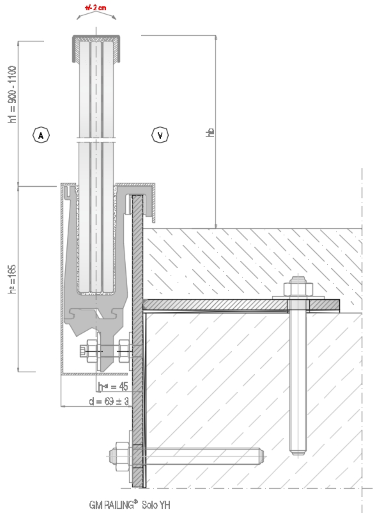 